GUÍA DE APOYO N°4Cuantificador “más que”Antes de resolver la ficha te invito a jugar con tu familia, la idea es que jueguen a quien tiene más lápices, quien tiene más lápices, quien tiene más juguetes etc. También puedes ver este link de YouTube.https://www.youtube.com/watch?v=sxktYCX565cAhora ya pudes responder la ficha de trabajo      1.- Obseva los frascos, ¿cúal tiene más?¿cúal tiene menos? Dibuja en el frasco vacío MÁS dulces que de los que tiene el frasco con dulces.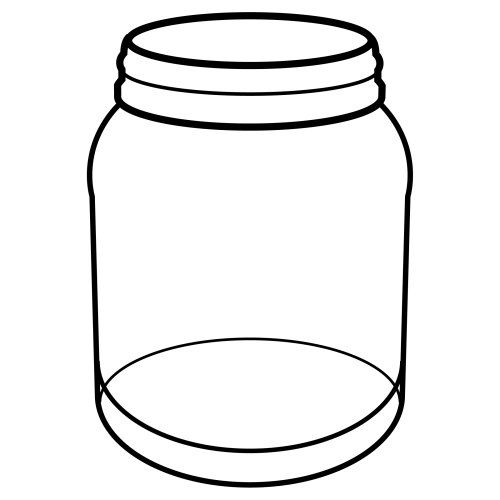 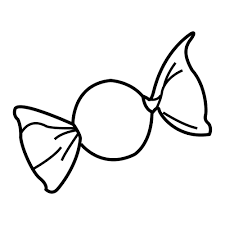 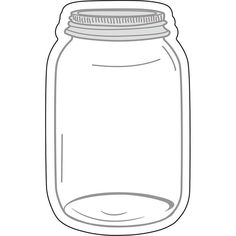                                              ¿CÓMO TE RESULTÓ LA ACTIVIDAD? COLOREA CÓMO LA EVALUARÍAS TÚ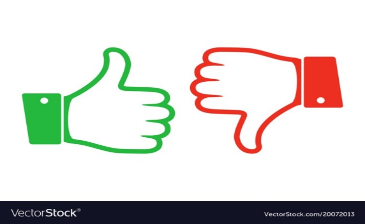 2.-  Léeme las siguientes indicaciones:    iMÁS  QUE! 2.1 COLOREA CL LEOPARDO QUE TIENE MÁS MANCHAS.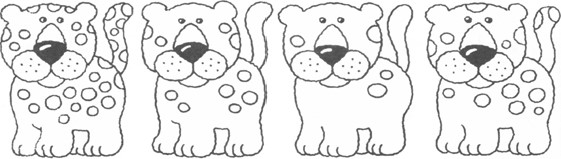 2. 2 COLOREA LA NUBE QUE TIENE MÁS GOTAS.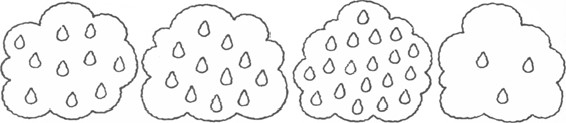 2.3 COLOREA EL QUESO QUE TIENE MÁS AGUJEROS.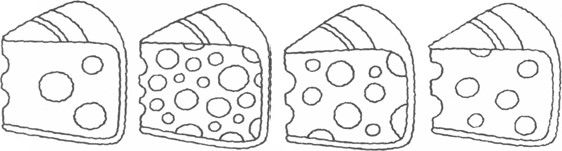 Cuantificador “menos que”Antes de resolver la ficha te invito a jugar con tu familia y a recordar el juego de guía anterior, ahora tendrán que jugar a quien tiene menos cantidad, quien tiene menos años, quién tiene menos fideos etc. También puedes ver este link de YouTube.https://www.youtube.com/watch?v=sxktYCX565c3.-. Dibuja menos manzanas en el árbol que está en blanco de las que hay en el árbol que está pintado y luego coloréalo.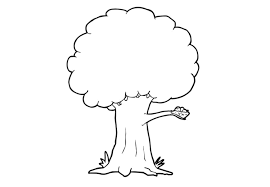 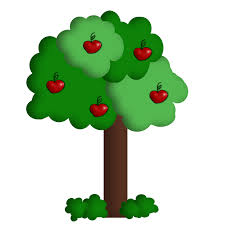 ¿CÓMO TE RESULTÓ LA ACTIVIDAD? COLOREA CÓMO LA EVALUARÍAS TÚ  4.-      4.1   Colorea el gato que tiene MENOS globos. 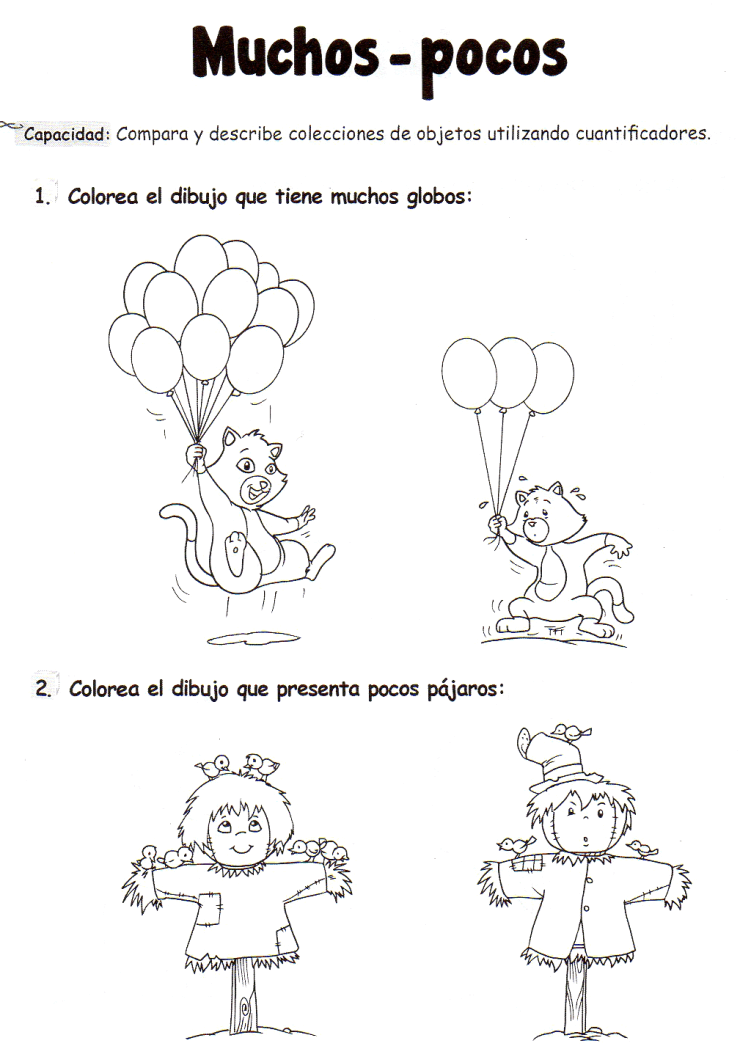          4.2    Colorea el espantapájaros que tiene MENOS pájaros. Cuantificador “igual que”Antes de resolver la ficha te invito a jugar con tu familia y a recordar las actividades anteriores, ahora tendrán que jugar a quien tiene la misma cantidad, quien tiene la misma cantidad de monedas, quién tiene la misma cantidad de porotos, lentejas, frutas etc. 5.- Colorea las pistas y los bolos que tienen la misma cantidad. 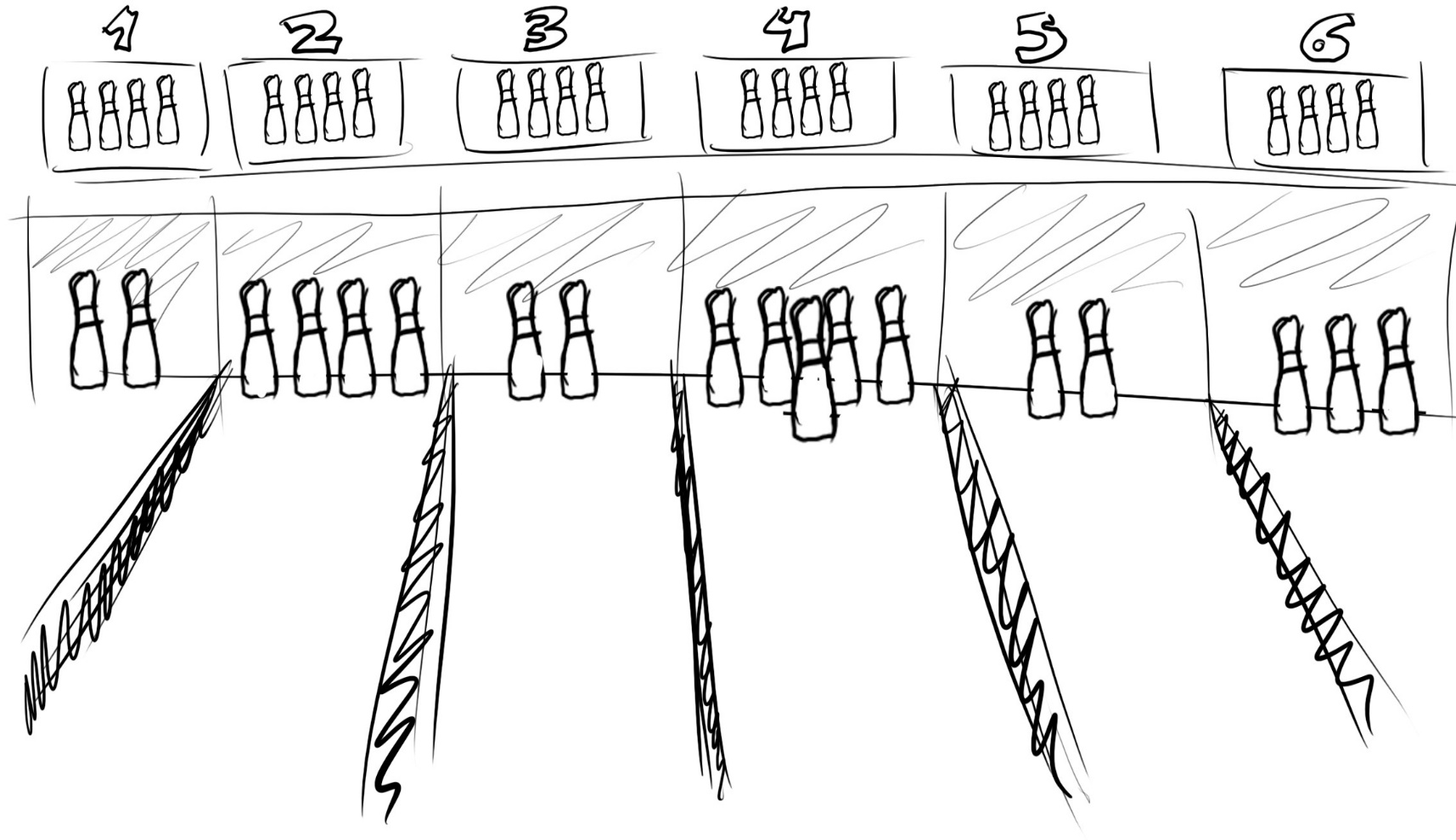 ¿CÓMO TE RESULTÓ LA ACTIVIDAD? COLOREA CÓMO LA EVALUARÍAS TÚ6.- Observa las patas de cada animal y une con una línea los que tienen la misma cantidad. Luego coloréalos. 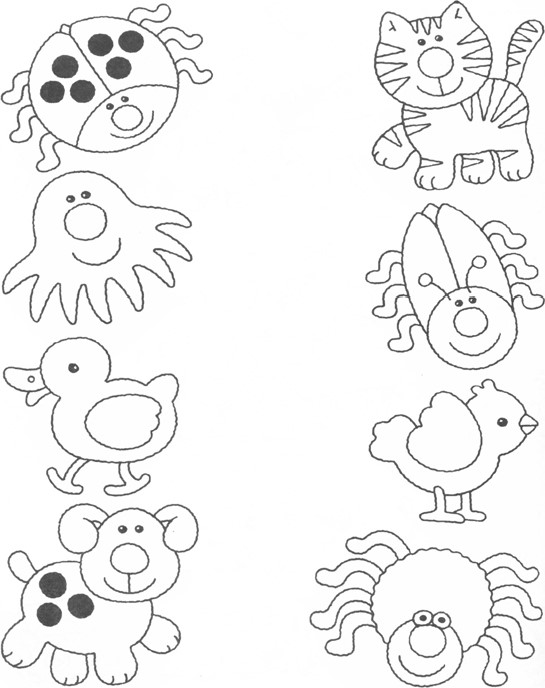 PENSAMIENTO MATEMÁTICO GUÍA N°4PENSAMIENTO MATEMÁTICO GUÍA N°4NOMBRE DE ESTUDIANTE:CURSO: HeterogéneoTransición I - IIFECHA: 06 al 10 de Abril de 2020FECHA: 06 al 10 de Abril de 2020OBJETIVO DE APRENDIZAJE:OA 4. Emplear cuantificadores, tales como: “más que”, “menos que”, “igual que”, al comparar cantidades de objetos en situaciones cotidianas.OBJETIVO DE APRENDIZAJE TRANSVERSAL ÁMBITO: DESARROLLO PERSONAL Y SOCIALNÚCLEO: IDENTIDAD Y AUTONOMÍAOA 6: Coordinar con precisión y eficiencia sus habilidades psicomotrices finas en función de sus intereses de exploración y juego.OBJETIVO DE APRENDIZAJE:OA 4. Emplear cuantificadores, tales como: “más que”, “menos que”, “igual que”, al comparar cantidades de objetos en situaciones cotidianas.OBJETIVO DE APRENDIZAJE TRANSVERSAL ÁMBITO: DESARROLLO PERSONAL Y SOCIALNÚCLEO: IDENTIDAD Y AUTONOMÍAOA 6: Coordinar con precisión y eficiencia sus habilidades psicomotrices finas en función de sus intereses de exploración y juego.OBJETIVO DE LA CLASE:- Conocer y representar conceptos “más que”, “menos que”, “igual que”. OBJETIVO DE LA CLASE:- Conocer y representar conceptos “más que”, “menos que”, “igual que”.                                           SOLUCIONARIO O RESPUESTA ESPERADA                                          SOLUCIONARIO O RESPUESTA ESPERADANÚMERO DE PREGUNTARESPUESTAS1.-Dibujar en el frasco vacío más dulces que de los que tiene el frasco con dulces.2.-2. 1 Se colorea el primer leopardo de izquierda a derecha2.2 Se colorea la tercera nube de izquierda a derecha2.3 Se colorea el segundo queso de izquierda a derecha.3.-Dibuja menos manzanas en el árbol que está en blanco de las que hay en el árbol que está pintado y luego coloréalo.4.-4.1 Gato número 24.2 Espantapájaros número 25.-Se pintan las pistas y los bolos n° 1, 3 y 56.-Chinita- mosquitoGato- perroPollo- patoPulpo- araña 